QUESTIONNAIRE BADTEN DEPARTEMENTAL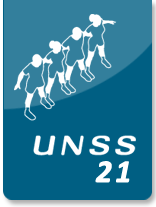 	NOM :                                                           PRENOM :        		  Etablissement :                                             Date de naissance :Entourez les bonnes réponses  	BADTENQuestion n°1 : une rencontre de BADTEN comporte dix  mi-temps          		             	 VRAI	FAUXQuestion n°2 : dans une rencontre il y a 2 simples en badminton                                            	VRAI	FAUX et 2 simples en tennis de tableQuestion n°3 : chaque mi-temps se joue avec deux points d’écart			          	 VRAI	FAUXQuestion n°4 : on peut changer le joueur qui fait le simple                                                  		VRAI	FAUXentre le tennis de table et le badminton										Question n°5 : un joueur peut jouer le simple et le double mixte.                           		  VRAI	FAUXQuestion n°6 : l’entraîneur peut donner des conseils au joueur pendant un match	              	VRAI	FAUXQuestion n°7 : les joueurs disposent de cinq minutes d'adaptation après le tirage au sort     	  VRAI	FAUXQuestion n°8 : lors d'une rencontre une équipe peut être composé de 3 filles et un garçon	  VRAI	FAUX Question n°9 : l'équipe qui a gagné le plus de mi-temps  gagne la rencontre                 	  	VRAI	FAUXQuestion n°10 : en double les joueurs déterminent leur placement à droite et à gauche            	VRAI	FAUXavant que l’arbitre effectue le tirage au sortQuestion n°11 : l'arbitre effectue un tirage au sort à chaque mi-temps				  VRAI	FAUXQuestion n°12 : les équipes changent de côté au milieu de chaque mi-temps			  VRAI	FAUXQuestion n°13 : en double, le premier service s’effectue de gauche à droite			  VRAI	FAUXQuestion n°14 : lorsqu’un joueur effectue un service non réglementaire,                                   	VRAI	FAUXl’arbitre arrête le jeu et donne le point à son adversaireTENNIS DE TABLE EN BADTEN:Question n°15 : au tennis de table le serveur fait 2 services avant de changer 		               VRAI	FAUXQuestion n°16 : en double au tennis de table on échange les côtés                                             	VRAI	FAUXlorsque le service passe à l'adversaire  				Question n°17 : au tennis de table  en simple le service                                                            	 VRAI	FAUXest obligatoire en diagonale	BADMINTON EN BADTEN :Question n°18 : lors du service en badminton le volant doit être frappé sous la taille                  	VRAI	FAUXQuestion n°19 : au badminton celui qui marque le point sert                                                      	VRAI	FAUXQuestion n°20 : au badminton en simple le service est obligatoire en diagonale                               VRAI	FAUXTOTAL           /20